Interested in Key Function of: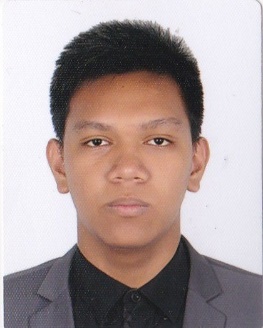 Admin Assistant, IT Support Lance 	C/o-Mob -  +971502360357Email: lance.339476@2freemail.com ObjectivesFULL Ownership to once responsibility is the key to successfully accomplishing ones task. Part of my Key aim is to be part of good company where I can fully utilize my potential and be part of the company’s reason of achieving’s success.SkillsInterpersonal skills, advance computer literate, positive attitude, strong leadership skills, attention to detail, hands on approach to the daily operation and excellent communication skills in spoken/written English.Employment Experience:Balade Farms Food Industries LLC – Dubai Investment ParkProduction April 30, 2016 - PresentCommonwealth Foods, Inc.a Filipino firm, is a conglomeration of three pioneering food-manufacturing companies.Admin Assistant June 2014 –January 2016Work Background:Shifting -Working Hours Data Entry (operational reports, employee details, complaints, etc..)Extends Excel Training&Support to colleaguesAlign employee schedule against daily target production requirement Take concerns of documentation requirements of the employeesEducational Attainment:Tertiary – 2013-2015Bachelor of Science in Information TechnologyLyceum of the Philippines – Manila, Bachelor of Science in Information Technology - 2012-2013Adamson University, Manila PhilippinesSecondary – 2008-2012Arellano University – Apolinario Mabini, Pasay City, PhilippinesPrimary – 2002-2008Aurora A. Quezon Elementary School, Malate, Manila PhilippinesI hereby acknowledge that the above information are true and correct to the best of my knowledge.